ANEXO AFUNDO DE APOIO AO ASSOCIATIVISMO PORTUENSE 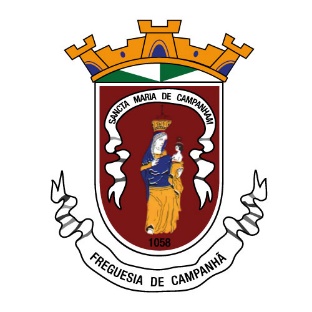 Junta de Freguesia de Campanhã - PortoEdição de 2022Formulário de CandidaturaCandidatura ao Eixo:  ____________________________________________________________(indicar o único Eixo a que se candidata: 1. Coesão Social; 2. Cultura e Animação; 3. Desporto; 4. Juventude e Ambiente)Projeto:  ________________________________________________________________________(indicar apenas uma das duas Modalidades - Projeto Diversos ou Projeto de Infraestrutura - obras)Identificação e caracterização da Entidade Dados da EntidadeContacto Telefónico de um DirigenteMissão e Objetivos da EntidadeÂmbito de Intervenção da Entidade (Total de áreas temáticas de intervenção da Entidade)Destinatários (Tipo e número aproximado de pessoas abrangidas/utentes/beneficiários por área de atividade)Incidência Territorial da Intervenção (Indicar Freguesia/Lugar/Equipamentos)Se sim, quais? Descrição do projeto a que se candidata Designação: Destinatários: Incidência Territorial da Intervenção: Objetivos Gerais:Objetivos Específicos:Atividades a Realizar:Recursos Necessários:Recursos Materiais Recursos HumanosParcerias:Fundamentação da solicitação de apoioFundamentação ApoioO projeto apresentado tem o valor global de €         ,00.Solicita-se à Freguesia de Campanhã um apoio de €      ,00 (     ), sendo que a Associação encarregar-se-á de obter e suportar a parte restante, no valor de €     ,00 (     ).Em anexo juntam-se os orçamentos a seguir descritos, obrigatórios nos termos do n.º 6 do artigo 6º Documentos anexos, obrigatórios nos termos definidos no n.º 2 do artigo 6ºObservação: _____________________________________________________________    Declaração de Compromisso e RGPDEu, abaixo assinado, (nome)      , a exercer as funções de (cargo na Direção)       representante legal da instituição      , declaro, para os devidos efeitos e sob compromisso de honra, nos termos previstos no n.º 5 do artigo 8º, que atesto a veracidade de todas as informações fornecidas e constantes na presente candidatura, e que aceito as condições previstas nas condições de atribuição do apoio financeiro do Fundo Municipal de Apoio ao Associativismo Portuense, obrigando-me por esta forma a respeitá-las integralmente. Porto,     de       de 2022A Instituição,(assinatura e carimbo da Instituição)Denominação Social:Denominação Social:Denominação Social:Denominação Social:Morada:Morada:Código Postal:     TelefoneTelefoneEmailEmailNatureza Jurídica:Natureza Jurídica:Natureza Jurídica:NISS:NIPC:     NIPC:     Data Constituição:     Data Constituição:     Nome:Telefone:Telefone:A Entidade tem protocolos/acordos estabelecidos com entidades ou organismos do setor público? A Entidade tem protocolos/acordos estabelecidos com entidades ou organismos do setor público? A Entidade tem protocolos/acordos estabelecidos com entidades ou organismos do setor público? A Entidade tem protocolos/acordos estabelecidos com entidades ou organismos do setor público? A Entidade tem protocolos/acordos estabelecidos com entidades ou organismos do setor público? A Entidade tem protocolos/acordos estabelecidos com entidades ou organismos do setor público? SimNãoPerfil ProfissionalFunção Desempenhada% de Tempo DedicadoFormação EspecíficaParceiroContributo para o Projeto/Iniciativa/RespostaRedução de fundos/receitasAumento excecional de procura da respostaImplementação de nova iniciativa/projeto/atividadeOutrosDescreva os orçamentos que junta (entidade e tipo de despesa)Valor" TOTALTipo de documentoSim / NãoCópia dos EstatutosRelatório e Contas do exercício do ano transato, devidamente aprovado em Assembleia Geral. Caso ainda não tenha sido aprovado deverá juntar o de 2020Plano de Atividades e Orçamento para o ano em curso, aprovado em Assembleia Geral Cópia da ata de eleição dos órgãos sociais em exercício de funções.